* Kindly note that this invoice is due on the date indicated above.Have Any Questions?Contact us at info@business.comThank youYour Business Team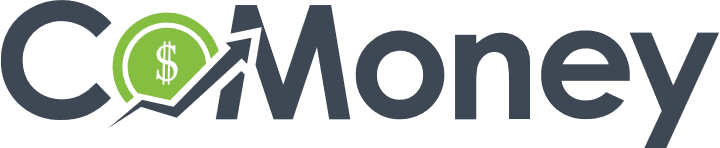 CUSTOMER TAX INVOICECUSTOMER TAX INVOICE011 234 5678info@business.com011 234 5678info@company.com: 08 March 2021: INC1245John Doe1083550% Deposit18/03/202112R99R150R37R1R950R95R650RR5,990.99VATR898.65R2,899.64